Biography	El artista se llama Olga Sinclair. Nacido el 1 de enero de 1957, se crió en la ciudad de Panamá.Olga Sinclair first began her art career with her father, Alfredo Sinclair, who was an artist himself. She then took off from there. She began her studies in 1976, in a school called “Applied Arts” in Madrid, Spain. 1979 was when she joined Santa Maria la Antigua, University in Panama. In 2007, she developed a new artistic experience from her teacher.	Sinclair is a figurative artist, usually painting people or “figures.” However, she is capable of drawing anything.	She has a world record of having 5,048 kids in Panama paint a mural simultaneously for about 3 minutes. She is still alive today.Bibliographywww.OlgaSinclair.comwww.biography.comhttp://www.guinnessworldrecords.com/news/2014/2/thousands-of-children-celebrate-100-years-of-panama-canal-with-painting-record-55146/Tiffany Chen and Ben Craven7001/4/15Olga Sinclair1957- Present DayPanama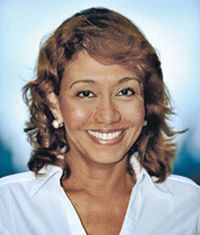 By: Tiffany ChenAndBen CravenDescription of the Picture: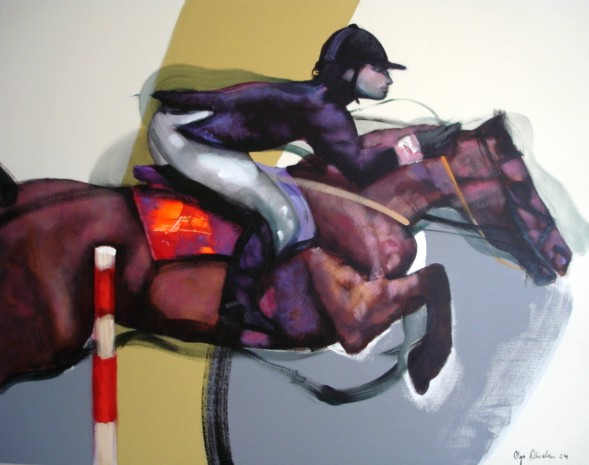 Hay sombras en el fondo para Hay un obstáculo para mostrar el caballo está saltando.Hay un caballo de carrerasHay sombras borrosas para demostrar que se están ejecutando rápidoHay un caballo que saltaEl caballo está cansado de correrEl caballo es muy grandeEl caballo wa a ganar la carrera El caballo es de color marrónEl jinete está emocionado